                                                 CURRICULUM VITAPERSONAL DETAILS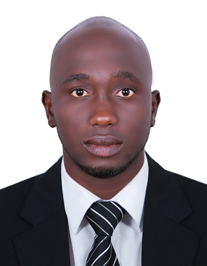 Name                   : EYAMBE Gender                :  Male	Marital Status     : SingleNationality           : CameroonianVisa Status           : Tourist Visa Email address     : eyambe-389894@2freemail.com  POSITION         CLEANEROBJECTIVEI am a self-motivated, energetic and hardworking Cleaner with extensive experience in the cleaning and hospitality industries. I work effectively both within a team and individually using my own initiative. I believe that I will be an invaluable asset to any organization giving my experience, dedication and the great pride that I take in my work.KEY QUALIFICATIONSOver 4years work experience as a cleanerHighly skilled in performing general cleaning and manual work tasksIn-depth knowledge of special types of cleaning toolsAble to perform accurate and safe workDemonstrated ability of arranging, organizing and following through on different work tasksThorough understanding and capability to follow oral and written instructionsCLEANING SKILLS Outstanding communication skillsKnowledge of correct cleaning products, equipment and best practicesThe ability to use electrical equipment (e.g. vacuums, polishers and steam machines) in a safe and effective mannerExcellent attention to detailA positive attitude and taking pride in workThe ability to multi-tasks and get work done according to strict deadlinesSafety policies and proceduresWORK EXPERIENCEMTN Cameroon Douala Bonaberi-Cameroon Telecommunication Network  Company(30th January 2016 – 30th December 2018) Cleaner at Hotel Mont Febe Yaoundé  (4thFebruary 2013 – 31th November 2015)RESPONSIBILITIES Cleaning offices, toilets, kitchens, meeting rooms, main entrance, function hall, corridors and other facilities to a high standardEnsuring the workplace is clean and tidy for the following working dayDusting, Damp Wiping, Washing and Polishing of office furnitureVacuuming floors and carpetsSweeping and mopping floorsKeeping reception area clean and tidyReplenishing hand soap, bin bags, toilet paper and tissues.Cleaning windows and framesClearing waste and litter in appropriate binsRecycling office equipment no longer requiredGeneral cleaning of all surfaces and areasFollowing health & safety guidelines when handling chemicalsReporting any issues to the Manager (when appropriate)Restocking items in vending machinesEmptying bins (at least once every week)Cleaning the surrounding area of the premises free of litter and chewing gumEDUCATIONAL QUALIFICATIONHigh School Diploma(2012 O/Level Certificate)LANGUAGES	English (proficient) French (beginner)OTHER SKILLSStrong work ethic/ Hard-workingAdministrative SkillsFlexible and adaptable and reliableRepair and Maintenance SkillsHOBBIES; Playing football, love reading and listening to music